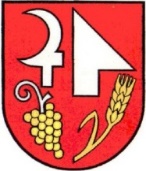 OBEC RIŠŇOVCERišňovce 259, 951 21 RišňovceŽIADOSŤ O PRIDELENIE NÁJOMNÉHO BYTU PRÍLOHY, KTORÉ SÚ NEODDELITEĽNOU SÚČASŤOU ŽIADOSTIPotvrdenia od zamestnávateľa o príjme za predchádzajúci kalendárny rok pre všetky spoločne posudzované osoby a súčasný príjem žiadateľa.Potvrdenie o podaní daňového priznania za predchádzajúci kalendárny rok (ak žiadateľ alebo spoločne posudzovaná osoba je SZČO).Aktuálny výmer invalidného, starobného, sirotského dôchodku, vdovského (ak je žiadateľ poberateľom) a príjem za predchádzajúci kalendárny rok.Potvrdenie Úradu práce, sociálnych vecí a rodiny o vedení v evidencii uchádzačov o zamestnanie.Potvrdenie o poberaní príspevku v nezamestnanosti,  sociálnych dávok, materského príspevku, rodičovského príspevku, prídavku na deti a iných štátnych dávok ( predchádzajúci kalendárny rok a súčasná doba).Fotokópiu rozsudku o rozvode, rozsudku o určení výživného na nezaopatrené dieťa.Odporúčanie zamestnávateľa, pokiaľ žiadateľ žiada o pridelenie nájomného bytu vo verejnom záujmeÚDAJE O ŽIADATEĽOVI:ÚDAJE O ŽIADATEĽOVI:ÚDAJE O ŽIADATEĽOVI:ÚDAJE O ŽIADATEĽOVI:ÚDAJE O ŽIADATEĽOVI:ÚDAJE O ŽIADATEĽOVI:ÚDAJE O ŽIADATEĽOVI:MENO:MENO:PRIEZVISKO, TITUL:PRIEZVISKO, TITUL:DÁTUM NARODENIA:DÁTUM NARODENIA:RODNÉ ČÍSLO:RODNÉ ČÍSLO:TELEFÓNNE ČÍSLO:TELEFÓNNE ČÍSLO:RODINNÝ STAV:RODINNÝ STAV:TRVALÝ POBYT:TRVALÝ POBYT:PRECHODNÝ POBYT:PRECHODNÝ POBYT:NÁZOV A ADRESA ZAMESTNÁVATEĽA:NÁZOV A ADRESA ZAMESTNÁVATEĽA:VEDENÝ V EVIDENCII ÚPSVaRVEDENÝ V EVIDENCII ÚPSVaRÁNO/NIEÚDAJE O SPOLUŽIADATEĽOVI:ÚDAJE O SPOLUŽIADATEĽOVI:ÚDAJE O SPOLUŽIADATEĽOVI:ÚDAJE O SPOLUŽIADATEĽOVI:ÚDAJE O SPOLUŽIADATEĽOVI:ÚDAJE O SPOLUŽIADATEĽOVI:ÚDAJE O SPOLUŽIADATEĽOVI:MENO:MENO:PRIEZVISKO, TITUL:PRIEZVISKO, TITUL:DÁTUM NARODENIA:DÁTUM NARODENIA:RODNÉ ČÍSLO:RODNÉ ČÍSLO:TELEFÓNNE ČÍSLO:TELEFÓNNE ČÍSLO:RODINNÝ STAV:RODINNÝ STAV:TRVALÝ POBYT:TRVALÝ POBYT:PRECHODNÝ POBYT:PRECHODNÝ POBYT:NÁZOV A ADRESA ZAMESTNÁVATEĽA:NÁZOV A ADRESA ZAMESTNÁVATEĽA:VEDENÝ V EVIDENCII ÚPSVaRVEDENÝ V EVIDENCII ÚPSVaRÁNO/NIEŽiadam o pridelenie nájomného bytu:  1-izbový byt	  2-izbový byt	  3-izbový byt	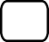 Žiadam o pridelenie nájomného bytu:  1-izbový byt	  2-izbový byt	  3-izbový byt	Žiadam o pridelenie nájomného bytu:  1-izbový byt	  2-izbový byt	  3-izbový byt	Žiadam o pridelenie nájomného bytu:  1-izbový byt	  2-izbový byt	  3-izbový byt	Žiadam o pridelenie nájomného bytu:  1-izbový byt	  2-izbový byt	  3-izbový byt	Žiadam o pridelenie nájomného bytu:  1-izbový byt	  2-izbový byt	  3-izbový byt	Žiadam o pridelenie nájomného bytu:  1-izbový byt	  2-izbový byt	  3-izbový byt	ÚDAJE O NEZAOPATRENÝCH DEŤOCH, resp. DEŤOCH ZVERENÝCH DO OPATERYÚDAJE O NEZAOPATRENÝCH DEŤOCH, resp. DEŤOCH ZVERENÝCH DO OPATERYÚDAJE O NEZAOPATRENÝCH DEŤOCH, resp. DEŤOCH ZVERENÝCH DO OPATERYÚDAJE O NEZAOPATRENÝCH DEŤOCH, resp. DEŤOCH ZVERENÝCH DO OPATERYÚDAJE O NEZAOPATRENÝCH DEŤOCH, resp. DEŤOCH ZVERENÝCH DO OPATERYÚDAJE O NEZAOPATRENÝCH DEŤOCH, resp. DEŤOCH ZVERENÝCH DO OPATERYÚDAJE O NEZAOPATRENÝCH DEŤOCH, resp. DEŤOCH ZVERENÝCH DO OPATERYPor. č.MENOA PRIEZVISKO:MENOA PRIEZVISKO:DÁTUM NARODENIA:DÁTUM NARODENIA:ADRESA ŠKOLY:ADRESA ŠKOLY:1.2.3.4.5.Celkový príjem žiadateľaa spolu posudzovaných osôb (vyplní OU):jedennásobok ŽM  (vyplní OU):POPIS SÚČASNEJ BYTOVEJ SITUÁCIE:POPIS SÚČASNEJ BYTOVEJ SITUÁCIE:ČESTNÉ VYHLÁSENIA ŽIADATEĽA:ČESTNÉ VYHLÁSENIA ŽIADATEĽA:Čestne vyhlasujem, že ku dňu podania žiadosti nie som vlastníkom bytu, bytového domu, resp. inej nehnuteľnosti určenej na bývanie.......................................................	......................................................dňa	vlastnoručný podpis žiadateľaČestne vyhlasujem, že ku dňu podania žiadosti nie som vlastníkom bytu, bytového domu, resp. inej nehnuteľnosti určenej na bývanie.......................................................	......................................................dňa	vlastnoručný podpis žiadateľaČestne vyhlasujem, že som neprišiel/la o právo bývať v byte z dôvodu neplnenia svojich povinností ako nájomcu alebo vlastníka bytu.......................................................	......................................................dňa	vlastnoručný podpis žiadateľaČestne vyhlasujem, že som neprišiel/la o právo bývať v byte z dôvodu neplnenia svojich povinností ako nájomcu alebo vlastníka bytu.......................................................	......................................................dňa	vlastnoručný podpis žiadateľaČestne vyhlasujem, že všetky údaje uvedené v žiadosti a v prílohách sú pravdivé a som si vedomý/á, že uvedenie nepravdivých alebo neúplných údajov bude mať za následok vymáhanie plných prevádzkových nákladov spojených s bývaním a možnosť postihu podľa osobitných predpisov.. ......................................................	......................................................dňa	vlastnoručný podpis žiadateľaČestne vyhlasujem, že všetky údaje uvedené v žiadosti a v prílohách sú pravdivé a som si vedomý/á, že uvedenie nepravdivých alebo neúplných údajov bude mať za následok vymáhanie plných prevádzkových nákladov spojených s bývaním a možnosť postihu podľa osobitných predpisov.. ......................................................	......................................................dňa	vlastnoručný podpis žiadateľaSúhlas dotknutej osoby so spracúvaním osobných údajovSúhlas dotknutej osoby so spracúvaním osobných údajovAko dotknutá osoba v zmysle § 5 písm. n) zákona č. 18/2018 Z. z. o ochrane osobných údajov a o zmene a doplnení niektorých zákonov (ďalej len„zákon č. 18/2018 Z. z.“) poskytujem Obci Rišňovce, so sídlom Rišňovce 259, 951 21 Rišňovce, IČO: 00 308404 ako prevádzkovateľovi súhlas so spracovaním všetkých svojich osobných údajov uvedených v tomto podaní a jeho prílohách vrátane fotokópií osobných dokladov a preukazov, a to za účelom uskutočnenia úradného postupu v zmysle všeobecne záväzných právnych predpisov a /alebo interných predpisov prevádzkovateľa vymedzeného predmetom tohto podania. Zároveň súhlasím, aby tieto osobné údaje boli prevádzkovateľom poskytnuté iným subjektom na území SR, ktoré na základe osobitných právnych predpisov vstupujú do právnych procesov súvisiacich s vybavovaním predmetného podania.V priebehu spracúvania budú osobné údaje zverejnené, sprístupnené a poskytnuté, len ak to ustanovuje všeobecne záväzný právny predpis a /alebo interný predpis prevádzkovateľa a za podmienok v ňom uvedených; oprávnenie zverejnenia sa nevzťahuje na všeobecne použiteľný identifikátor dotknutej osoby podľa osobitného predpisu.Doba platnosti súhlasu sa viaže na dobu trvania preukázateľného účelu spracúvania osobných údajov dotknutej osoby.Zároveň som si vedomý, že poskytnuté osobné údaje budú archivované a likvidované v súlade s platnými právnymi predpismi Slovenskej republiky. Vyhlasujem, že poskytnuté osobné údaje sú pravdivé.Ako dotknutá osoba v zmysle § 5 písm. n) zákona č. 18/2018 Z. z. o ochrane osobných údajov a o zmene a doplnení niektorých zákonov (ďalej len„zákon č. 18/2018 Z. z.“) poskytujem Obci Rišňovce, so sídlom Rišňovce 259, 951 21 Rišňovce, IČO: 00 308404 ako prevádzkovateľovi súhlas so spracovaním všetkých svojich osobných údajov uvedených v tomto podaní a jeho prílohách vrátane fotokópií osobných dokladov a preukazov, a to za účelom uskutočnenia úradného postupu v zmysle všeobecne záväzných právnych predpisov a /alebo interných predpisov prevádzkovateľa vymedzeného predmetom tohto podania. Zároveň súhlasím, aby tieto osobné údaje boli prevádzkovateľom poskytnuté iným subjektom na území SR, ktoré na základe osobitných právnych predpisov vstupujú do právnych procesov súvisiacich s vybavovaním predmetného podania.V priebehu spracúvania budú osobné údaje zverejnené, sprístupnené a poskytnuté, len ak to ustanovuje všeobecne záväzný právny predpis a /alebo interný predpis prevádzkovateľa a za podmienok v ňom uvedených; oprávnenie zverejnenia sa nevzťahuje na všeobecne použiteľný identifikátor dotknutej osoby podľa osobitného predpisu.Doba platnosti súhlasu sa viaže na dobu trvania preukázateľného účelu spracúvania osobných údajov dotknutej osoby.Zároveň som si vedomý, že poskytnuté osobné údaje budú archivované a likvidované v súlade s platnými právnymi predpismi Slovenskej republiky. Vyhlasujem, že poskytnuté osobné údaje sú pravdivé.Svojím podpisom potvrdzujem, že okrem vyššie uvedených informácií týkajúcich sa poskytnutia osobných údajov, som bol v zmysle § 19 zákona č. 18/2018 Z. z. prevádzkovateľom tiež poučený o:skutočnosti, že kontaktné údaje zodpovednej osoby za ochranu osobných údajov u prevádzkovateľa sú zverejnené na webovom sídle prevádzkovateľaskutočnosti, že ak nejde o poskytnutie osobných údajov na základe a v rozsahu podľa zákona alebo iného všeobecne záväzného právneho predpisu, je poskytnutie dobrovoľné, avšak nevyhnutné pre uskutočnenie úradného postupu prevádzkovateľa za účelom riešenia podaniasvojich právach dotknutej osoby:požadovať od prevádzkovateľa prístup k svojim osobným údajom (§21 zákona č. 18/2018 Z. z.)na opravu osobných údajov (§ 22 zákona č. 18/2018 Z. z.)na vymazanie osobných údajov a obmedzenie osobných údajov (§ 23 a § 24 zákona č. 18/2018 Z. z.)na prenosnosť osobných údajov ( § 26 zákona č. 18/2018 Z. z.)namietať spracúvanie osobných údajov (§ 27 zákona č. 18/2018 Z. z.)kedykoľvek svoj súhlas odvolať (§ 14 ods. 3 zákona č. 18/2018 Z. z.), pričom odvolanie súhlasu nemá vplyv na zákonnosť spracúvania vychádzajúceho zo súhlasu pred jeho odvolanímpodať návrh na začatie konania na Úrad na ochranu osobných údajov SR (§100 zákona č.18/2018 Z. z.) V Rišňovciach dňa ............................podpis dotknutej osobyStanovisko Odd. miestnych daní a poplatkov Obce Rišňovce o ne/uhradení záväzkov voči obci:......................................................	......................................................dňa	podpis a pečiatkaStanovisko Odd. miestnych daní a poplatkov Obce Rišňovce o ne/uhradení dane z nehnuteľností:......................................................	......................................................dňa	podpis a pečiatka